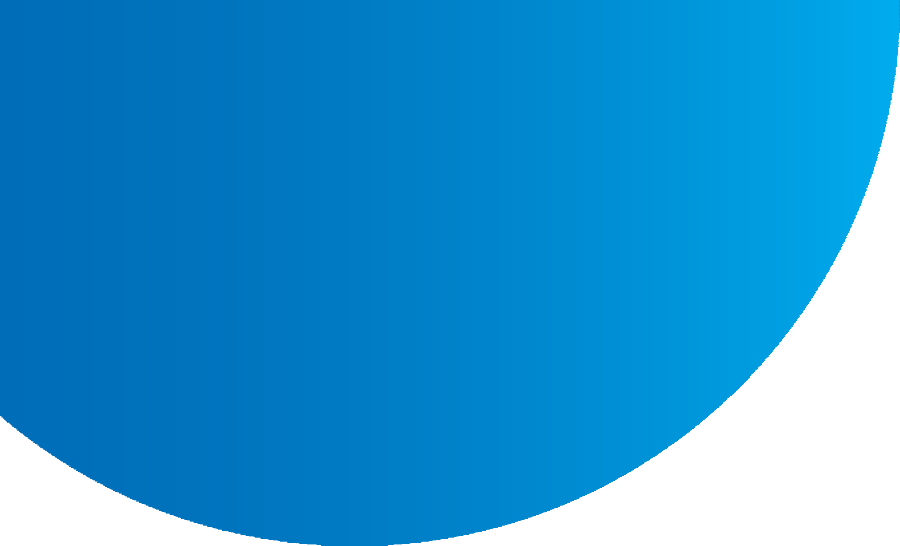                 01 July 2023 - 30 June 2024Section 69 of the Planning and Environment Act 1987 (PE Act) allows an applicant to make an application to Council for an extension of time for either commencement or completion.A request can be made:Before the permit expires or within 6 months afterwards, orWithin 12 months after the permit expires if the development has lawfully commenced.Note: If these time frames have elapsed, Council cannot extend the permit under the PE ACT. In these cases a new Planning Permit application will be required. Need Help? Please contact Statutory Planning if you need help completing this form or if you are unsure about the information we need to process the application.  You can also visit www.maroondah.vic.gov.au or call us on 1300 88 22 33. You can also apply online.Lodgment and Payment OptionsApplication with Cheque or Money Order can be posted to PO Box 156 Ringwood 3134Applications can be made and paid in person at our Customer Service Centres:Realm, Ringwood Town Square, 179 Maroondah Highway, Ringwood (Opposite Ringwood Station)Hours: 9am-8pm Monday - Friday, 10am-5pm Saturday, Sunday and public holidaysCroydon Library, Civic Square, CroydonHours: 8.30am-5pm Monday - FridayPrivacy Collection StatementMaroondah City Council (Council) is committed to protecting your privacy as prescribed by the Planning and Environment Act 1987 (PE Act) and the Privacy & Data Protection Act 2014.Your application and the personal information on this form is collected by Council for the purposes of the application process as set out in the PE Act.If you do not provide your name and address Council will not be able to consider your application.Your information will not be disclosed to any external party without your consent, unless Council is required or authorised to do so by law.You can request access to your personal information by contacting Council’s Privacy Officer on 1300 88 22 33 or email– privacy@maroondah.vic.gov.au FeesApplicant DetailsApplicant DetailsApplicant DetailsApplicant DetailsApplicant DetailsApplicant DetailsApplicant Details*Mandatory information*Mandatory informationTitle First Name*Surname*OrganisationOrganisationOrganisation(if applicable)(if applicable)(if applicable)(if applicable)(if applicable)(if applicable)Address *Address *SuburbSuburbStatePostcodePostcodeEmail*Email*Email*PhoneOwner DetailsOwner DetailsOwner DetailsOwner DetailsOwner DetailsOwner DetailsOwner Details*Mandatory information*Mandatory informationWhere the owner is different from the applicant, provide the details of that person or organisation.Where the owner is different from the applicant, provide the details of that person or organisation.Where the owner is different from the applicant, provide the details of that person or organisation.Where the owner is different from the applicant, provide the details of that person or organisation.Where the owner is different from the applicant, provide the details of that person or organisation.Where the owner is different from the applicant, provide the details of that person or organisation.Where the owner is different from the applicant, provide the details of that person or organisation.Where the owner is different from the applicant, provide the details of that person or organisation.Where the owner is different from the applicant, provide the details of that person or organisation.TitleFirst Name*Surname*OrganisationOrganisationOrganisation(if applicable)(if applicable)(if applicable)(if applicable)(if applicable)(if applicable)Address *Address *SuburbSuburbStatePostcodePostcodeOwner’s signature (if not also applicant)Owner’s signature (if not also applicant)Owner’s signature (if not also applicant)DateDatePlanning Permit Details *Planning Permit Details *Planning Permit Details *Planning Permit No. Planning Permit No. Address of the landAddress of the landAddress of the landAddress of the landAddress of the landAddress of the landAddress of the landAddress of the landAddress of the landSuburbPostcodeWhat does the permit allow? What does the permit allow? What component of the permit would you like to extend? What component of the permit would you like to extend? eg. The construction of 3 dwellings and vegetation removal, Subdivision of the land into x lots. eg. The construction of 3 dwellings and vegetation removal, Subdivision of the land into x lots. eg. The construction of 3 dwellings and vegetation removal, Subdivision of the land into x lots. eg. The construction of 3 dwellings and vegetation removal, Subdivision of the land into x lots. eg. The construction of 3 dwellings and vegetation removal, Subdivision of the land into x lots. eg. The construction of 3 dwellings and vegetation removal, Subdivision of the land into x lots. eg. The construction of 3 dwellings and vegetation removal, Subdivision of the land into x lots. eg. The construction of 3 dwellings and vegetation removal, Subdivision of the land into x lots. eg. The construction of 3 dwellings and vegetation removal, Subdivision of the land into x lots. Why do you need to extend the permit?Why do you need to extend the permit?When does the permit currently expire?When does the permit currently expire?Has the permit previously been extended?Has the permit previously been extended?Has the permit previously been extended?Has the permit previously been extended?Has the permit previously been extended?YesYesYesHas the permit previously been extended?Has the permit previously been extended?Has the permit previously been extended?Has the permit previously been extended?Has the permit previously been extended?NoNoNoAre you applying to extend the:Are you applying to extend the:Are you applying to extend the:Are you applying to extend the:Are you applying to extend the:Commencement DateCommencement DateCommencement DateAre you applying to extend the:Are you applying to extend the:Are you applying to extend the:Are you applying to extend the:Are you applying to extend the:Completion DateCompletion DateCompletion DateHow long do you want to extend the permit for?How long do you want to extend the permit for?For commencement date onlyFor commencement date onlyFor commencement date onlyFor commencement date onlyFor commencement date onlyFor commencement date onlyFor commencement date onlyFor commencement date onlyFor commencement date onlyIs this extension request being made before the permit expires or within 6 months after?Is this extension request being made before the permit expires or within 6 months after?Is this extension request being made before the permit expires or within 6 months after?Is this extension request being made before the permit expires or within 6 months after?Is this extension request being made before the permit expires or within 6 months after?YesYesYesIs this extension request being made before the permit expires or within 6 months after?Is this extension request being made before the permit expires or within 6 months after?Is this extension request being made before the permit expires or within 6 months after?Is this extension request being made before the permit expires or within 6 months after?Is this extension request being made before the permit expires or within 6 months after?No (new permit application required)No (new permit application required)No (new permit application required)For completion date onlyFor completion date onlyFor completion date onlyIs this extension request being made before the permit expires or within 12 months after?YesIs this extension request being made before the permit expires or within 12 months after?No (new permit application required)Has the development has lawfully commenced?Yes (please attach proof of commencement)No (new permit application required)Applicant Declaration *Applicant Declaration *Applicant Declaration *The following declaration must be signed by the applicant.I declare that I am the applicant; and that all the information in this application is true and correct; and the owner (if not myself) has been notified of this permit application.The following declaration must be signed by the applicant.I declare that I am the applicant; and that all the information in this application is true and correct; and the owner (if not myself) has been notified of this permit application.The following declaration must be signed by the applicant.I declare that I am the applicant; and that all the information in this application is true and correct; and the owner (if not myself) has been notified of this permit application.The following declaration must be signed by the applicant.I declare that I am the applicant; and that all the information in this application is true and correct; and the owner (if not myself) has been notified of this permit application.The following declaration must be signed by the applicant.I declare that I am the applicant; and that all the information in this application is true and correct; and the owner (if not myself) has been notified of this permit application.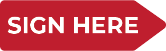 SignatureDateDateApplication Fee$341.00